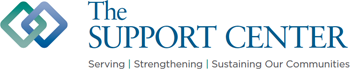 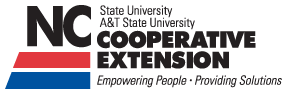 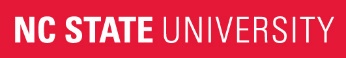 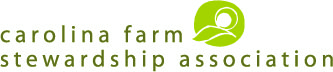 Retail Ready for Local FoodsDecember 10th 20141101 Gorman Street  Mc Kimmon CenterRaleigh, NC8:30 – 9:00  			Registration9:00 – 10:00  			Selling into New Markets10:00 -10:15 			Break10:15 – 11:45	Business Skills for New Market11:45 – 12:30  			Lunch12:30 – 1:30			Financing for New Markets	1:30 – 1:45  		Travel to Farm Site1:45-3:00		Preforming an On-Farm Risk Assessment 3:00– 3:15 	 		Break3:15- 5:00				Navigating the USDA GAP Audit 